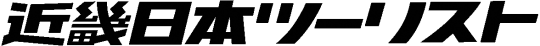 返送先 E-mail： ecc5-02@or.knt.co.jpまたは FＡＸ： 03-6730-3229　担当：・行　近畿日本ツーリスト株式会社 公務営業支店御中　別紙に記載の旅行条件に同意します。また旅行手配やお買物の便宜等のために必要な範囲内で　運送・宿泊機関等（海外の機関等を含む）、保険会社、海外免税店等へ個人情報の提供について同意のうえ、以下の旅行に申し込みます。※この申込書は渡航書類を作成する基本データになります。もれなく正確に楷書でご記入ください。(□にはレ印をお願いします)※各項にご記入ください。なお、該当のない場合は「なし」とご記入ください。　　　　　　　　　　　　　　　　　　　　　　　　　お申込日：2024年　　　月　　　日　※本申込書と一緒に、パスポートの顔写真ページコピーもお送りください。12/5発 土木学会 台湾土木遺産2024視察ツアー ご参加申込書12/5発 土木学会 台湾土木遺産2024視察ツアー ご参加申込書12/5発 土木学会 台湾土木遺産2024視察ツアー ご参加申込書12/5発 土木学会 台湾土木遺産2024視察ツアー ご参加申込書12/5発 土木学会 台湾土木遺産2024視察ツアー ご参加申込書12/5発 土木学会 台湾土木遺産2024視察ツアー ご参加申込書12/5発 土木学会 台湾土木遺産2024視察ツアー ご参加申込書12/5発 土木学会 台湾土木遺産2024視察ツアー ご参加申込書12/5発 土木学会 台湾土木遺産2024視察ツアー ご参加申込書12/5発 土木学会 台湾土木遺産2024視察ツアー ご参加申込書8/28（水） 申込締切ﾌﾘｶﾞﾅ姓姓姓名名名□男性□女性国籍国籍国籍氏　名(漢字)□男性□女性□ 日本国籍□ 外国籍　　(　　　　　　　　　　　 　　 )国□ 日本国籍□ 外国籍　　(　　　　　　　　　　　 　　 )国□ 日本国籍□ 外国籍　　(　　　　　　　　　　　 　　 )国パスポートのローマ字姓/Surname姓/Surname姓/Surname名/Given Name名/Given Name名/Given Name名/Given Name生年月日西暦　　　　　　年　　　　　月　　　　　日(□昭和 □平成　　　　　年)西暦　　　　　　年　　　　　月　　　　　日(□昭和 □平成　　　　　年)ﾌﾘｶﾞﾅ〒　　　　－〒　　　　－〒　　　　－〒　　　　－〒　　　　－〒　　　　－〒　　　　－〒　　　　－〒　　　　－〒　　　　－ご自宅TEL：　　　　　　－　　　　　　　－TEL：　　　　　　－　　　　　　　－TEL：　　　　　　－　　　　　　　－TEL：　　　　　　－　　　　　　　－TEL：　　　　　　－　　　　　　　－TEL：　　　　　　－　　　　　　　－TEL：　　　　　　－　　　　　　　－TEL：　　　　　　－　　　　　　　－TEL：　　　　　　－　　　　　　　－TEL：　　　　　　－　　　　　　　－勤務先会社名会社名部課所名部課所名勤務先役職役職職　業職　業□会社員　□会社役員　□会社社長 □団体職員□その他　(　　　　　　　　　　　　　　　　　　　　　　　)□会社員　□会社役員　□会社社長 □団体職員□その他　(　　　　　　　　　　　　　　　　　　　　　　　)□会社員　□会社役員　□会社社長 □団体職員□その他　(　　　　　　　　　　　　　　　　　　　　　　　)勤務先ﾌﾘｶﾞﾅﾌﾘｶﾞﾅ〒　　　　－〒　　　　－〒　　　　－〒　　　　－〒　　　　－〒　　　　－〒　　　　－〒　　　　－勤務先所在地所在地勤務先TELTELFAXFAX勤務先携帯TEL携帯TEL勤務先E-mailE-mail  　　　　　　　　　　　　　　　　　　　　　　 @  　　　　　　　　　　　　　　　　　　　　　　 @  　　　　　　　　　　　　　　　　　　　　　　 @  　　　　　　　　　　　　　　　　　　　　　　 @  　　　　　　　　　　　　　　　　　　　　　　 @  　　　　　　　　　　　　　　　　　　　　　　 @※パソコンからのメール受信可能なアドレス※パソコンからのメール受信可能なアドレス弊社からの日中のご連絡先弊社からの日中のご連絡先弊社からの日中のご連絡先□ご本人様　　⇒　　□E-mail　　　□携帯電話　　　□勤務先　　　□ご自宅□窓口ご担当者様 (　　　　　　　　　　　　　　様宛)　　⇒　　□TEL：　　　　　－　　　　　－　　　　　★連絡先の指定がない場合はご本人様勤務先へご連絡いたします。ご了承ください。□ご本人様　　⇒　　□E-mail　　　□携帯電話　　　□勤務先　　　□ご自宅□窓口ご担当者様 (　　　　　　　　　　　　　　様宛)　　⇒　　□TEL：　　　　　－　　　　　－　　　　　★連絡先の指定がない場合はご本人様勤務先へご連絡いたします。ご了承ください。□ご本人様　　⇒　　□E-mail　　　□携帯電話　　　□勤務先　　　□ご自宅□窓口ご担当者様 (　　　　　　　　　　　　　　様宛)　　⇒　　□TEL：　　　　　－　　　　　－　　　　　★連絡先の指定がない場合はご本人様勤務先へご連絡いたします。ご了承ください。□ご本人様　　⇒　　□E-mail　　　□携帯電話　　　□勤務先　　　□ご自宅□窓口ご担当者様 (　　　　　　　　　　　　　　様宛)　　⇒　　□TEL：　　　　　－　　　　　－　　　　　★連絡先の指定がない場合はご本人様勤務先へご連絡いたします。ご了承ください。□ご本人様　　⇒　　□E-mail　　　□携帯電話　　　□勤務先　　　□ご自宅□窓口ご担当者様 (　　　　　　　　　　　　　　様宛)　　⇒　　□TEL：　　　　　－　　　　　－　　　　　★連絡先の指定がない場合はご本人様勤務先へご連絡いたします。ご了承ください。□ご本人様　　⇒　　□E-mail　　　□携帯電話　　　□勤務先　　　□ご自宅□窓口ご担当者様 (　　　　　　　　　　　　　　様宛)　　⇒　　□TEL：　　　　　－　　　　　－　　　　　★連絡先の指定がない場合はご本人様勤務先へご連絡いたします。ご了承ください。□ご本人様　　⇒　　□E-mail　　　□携帯電話　　　□勤務先　　　□ご自宅□窓口ご担当者様 (　　　　　　　　　　　　　　様宛)　　⇒　　□TEL：　　　　　－　　　　　－　　　　　★連絡先の指定がない場合はご本人様勤務先へご連絡いたします。ご了承ください。□ご本人様　　⇒　　□E-mail　　　□携帯電話　　　□勤務先　　　□ご自宅□窓口ご担当者様 (　　　　　　　　　　　　　　様宛)　　⇒　　□TEL：　　　　　－　　　　　－　　　　　★連絡先の指定がない場合はご本人様勤務先へご連絡いたします。ご了承ください。書類送付先書類送付先書類送付先□ご本人様　　⇒　　□勤務先　　　□ご自宅□窓口ご担当者様　　⇒　　お名前：　　　　　　　　　　　　　　　　　施設名/役職：　　　　　　　　　　　TEL：　　　　　－　　　　　－　　　　　　　　　　　　　　　　　　 　　　 住所：〒　　　　　　　　　　　　　　　　　　　　　　　　　　　　　　　　　　　　　　　　　　　　　　　　　　　　　　　　　　　　　★書類送付先のご指定がない場合は、ご本人様勤務先へお送りいたします。ご了承ください。□ご本人様　　⇒　　□勤務先　　　□ご自宅□窓口ご担当者様　　⇒　　お名前：　　　　　　　　　　　　　　　　　施設名/役職：　　　　　　　　　　　TEL：　　　　　－　　　　　－　　　　　　　　　　　　　　　　　　 　　　 住所：〒　　　　　　　　　　　　　　　　　　　　　　　　　　　　　　　　　　　　　　　　　　　　　　　　　　　　　　　　　　　　　★書類送付先のご指定がない場合は、ご本人様勤務先へお送りいたします。ご了承ください。□ご本人様　　⇒　　□勤務先　　　□ご自宅□窓口ご担当者様　　⇒　　お名前：　　　　　　　　　　　　　　　　　施設名/役職：　　　　　　　　　　　TEL：　　　　　－　　　　　－　　　　　　　　　　　　　　　　　　 　　　 住所：〒　　　　　　　　　　　　　　　　　　　　　　　　　　　　　　　　　　　　　　　　　　　　　　　　　　　　　　　　　　　　　★書類送付先のご指定がない場合は、ご本人様勤務先へお送りいたします。ご了承ください。□ご本人様　　⇒　　□勤務先　　　□ご自宅□窓口ご担当者様　　⇒　　お名前：　　　　　　　　　　　　　　　　　施設名/役職：　　　　　　　　　　　TEL：　　　　　－　　　　　－　　　　　　　　　　　　　　　　　　 　　　 住所：〒　　　　　　　　　　　　　　　　　　　　　　　　　　　　　　　　　　　　　　　　　　　　　　　　　　　　　　　　　　　　　★書類送付先のご指定がない場合は、ご本人様勤務先へお送りいたします。ご了承ください。□ご本人様　　⇒　　□勤務先　　　□ご自宅□窓口ご担当者様　　⇒　　お名前：　　　　　　　　　　　　　　　　　施設名/役職：　　　　　　　　　　　TEL：　　　　　－　　　　　－　　　　　　　　　　　　　　　　　　 　　　 住所：〒　　　　　　　　　　　　　　　　　　　　　　　　　　　　　　　　　　　　　　　　　　　　　　　　　　　　　　　　　　　　　★書類送付先のご指定がない場合は、ご本人様勤務先へお送りいたします。ご了承ください。□ご本人様　　⇒　　□勤務先　　　□ご自宅□窓口ご担当者様　　⇒　　お名前：　　　　　　　　　　　　　　　　　施設名/役職：　　　　　　　　　　　TEL：　　　　　－　　　　　－　　　　　　　　　　　　　　　　　　 　　　 住所：〒　　　　　　　　　　　　　　　　　　　　　　　　　　　　　　　　　　　　　　　　　　　　　　　　　　　　　　　　　　　　　★書類送付先のご指定がない場合は、ご本人様勤務先へお送りいたします。ご了承ください。□ご本人様　　⇒　　□勤務先　　　□ご自宅□窓口ご担当者様　　⇒　　お名前：　　　　　　　　　　　　　　　　　施設名/役職：　　　　　　　　　　　TEL：　　　　　－　　　　　－　　　　　　　　　　　　　　　　　　 　　　 住所：〒　　　　　　　　　　　　　　　　　　　　　　　　　　　　　　　　　　　　　　　　　　　　　　　　　　　　　　　　　　　　　★書類送付先のご指定がない場合は、ご本人様勤務先へお送りいたします。ご了承ください。□ご本人様　　⇒　　□勤務先　　　□ご自宅□窓口ご担当者様　　⇒　　お名前：　　　　　　　　　　　　　　　　　施設名/役職：　　　　　　　　　　　TEL：　　　　　－　　　　　－　　　　　　　　　　　　　　　　　　 　　　 住所：〒　　　　　　　　　　　　　　　　　　　　　　　　　　　　　　　　　　　　　　　　　　　　　　　　　　　　　　　　　　　　　★書類送付先のご指定がない場合は、ご本人様勤務先へお送りいたします。ご了承ください。渡航中の国内連絡先(ご家族に限ります)渡航中の国内連絡先(ご家族に限ります)渡航中の国内連絡先(ご家族に限ります)ﾌﾘｶﾞﾅ：氏名：(続柄:　　　　　　　　　　)★ご家族に限ります。ﾌﾘｶﾞﾅ：氏名：(続柄:　　　　　　　　　　)★ご家族に限ります。住所:□同ご自宅住所　　　　　　　　　　TEL：　　　　　　-　　　　　　-　　　　住所:□同ご自宅住所　　　　　　　　　　TEL：　　　　　　-　　　　　　-　　　　住所:□同ご自宅住所　　　　　　　　　　TEL：　　　　　　-　　　　　　-　　　　住所:□同ご自宅住所　　　　　　　　　　TEL：　　　　　　-　　　　　　-　　　　住所:□同ご自宅住所　　　　　　　　　　TEL：　　　　　　-　　　　　　-　　　　住所:□同ご自宅住所　　　　　　　　　　TEL：　　　　　　-　　　　　　-　　　　【旅券（パスポート）】　２０２４年１２月１５日以降も有効な旅券（パスポート）をお持ちですか？【旅券（パスポート）】　２０２４年１２月１５日以降も有効な旅券（パスポート）をお持ちですか？【旅券（パスポート）】　２０２４年１２月１５日以降も有効な旅券（パスポート）をお持ちですか？【旅券（パスポート）】　２０２４年１２月１５日以降も有効な旅券（パスポート）をお持ちですか？【旅券（パスポート）】　２０２４年１２月１５日以降も有効な旅券（パスポート）をお持ちですか？【旅券（パスポート）】　２０２４年１２月１５日以降も有効な旅券（パスポート）をお持ちですか？【旅券（パスポート）】　２０２４年１２月１５日以降も有効な旅券（パスポート）をお持ちですか？【旅券（パスポート）】　２０２４年１２月１５日以降も有効な旅券（パスポート）をお持ちですか？【旅券（パスポート）】　２０２４年１２月１５日以降も有効な旅券（パスポート）をお持ちですか？【旅券（パスポート）】　２０２４年１２月１５日以降も有効な旅券（パスポート）をお持ちですか？【旅券（パスポート）】　２０２４年１２月１５日以降も有効な旅券（パスポート）をお持ちですか？□　持っている　⇒　有効期間満了日：　　  年 　　　月　　　日　　　当参加申込書とあわせてパスポートコピーをお送りください。□　持っている　⇒　有効期間満了日：　　  年 　　　月　　　日　　　当参加申込書とあわせてパスポートコピーをお送りください。□　持っている　⇒　有効期間満了日：　　  年 　　　月　　　日　　　当参加申込書とあわせてパスポートコピーをお送りください。□　持っている　⇒　有効期間満了日：　　  年 　　　月　　　日　　　当参加申込書とあわせてパスポートコピーをお送りください。□　持っている　⇒　有効期間満了日：　　  年 　　　月　　　日　　　当参加申込書とあわせてパスポートコピーをお送りください。□　持っている　⇒　有効期間満了日：　　  年 　　　月　　　日　　　当参加申込書とあわせてパスポートコピーをお送りください。□　持っている　⇒　有効期間満了日：　　  年 　　　月　　　日　　　当参加申込書とあわせてパスポートコピーをお送りください。□　持っている　⇒　有効期間満了日：　　  年 　　　月　　　日　　　当参加申込書とあわせてパスポートコピーをお送りください。□　持っている　⇒　有効期間満了日：　　  年 　　　月　　　日　　　当参加申込書とあわせてパスポートコピーをお送りください。□　持っている　⇒　有効期間満了日：　　  年 　　　月　　　日　　　当参加申込書とあわせてパスポートコピーをお送りください。□　持っている　⇒　有効期間満了日：　　  年 　　　月　　　日　　　当参加申込書とあわせてパスポートコピーをお送りください。□　持っていない、または申請中　⇒　取得日： 　　　月　　　日　　　受領次第、パスポートコピーをお送りください。□　持っていない、または申請中　⇒　取得日： 　　　月　　　日　　　受領次第、パスポートコピーをお送りください。□　持っていない、または申請中　⇒　取得日： 　　　月　　　日　　　受領次第、パスポートコピーをお送りください。□　持っていない、または申請中　⇒　取得日： 　　　月　　　日　　　受領次第、パスポートコピーをお送りください。□　持っていない、または申請中　⇒　取得日： 　　　月　　　日　　　受領次第、パスポートコピーをお送りください。□　持っていない、または申請中　⇒　取得日： 　　　月　　　日　　　受領次第、パスポートコピーをお送りください。□　持っていない、または申請中　⇒　取得日： 　　　月　　　日　　　受領次第、パスポートコピーをお送りください。□　持っていない、または申請中　⇒　取得日： 　　　月　　　日　　　受領次第、パスポートコピーをお送りください。□　持っていない、または申請中　⇒　取得日： 　　　月　　　日　　　受領次第、パスポートコピーをお送りください。□　持っていない、または申請中　⇒　取得日： 　　　月　　　日　　　受領次第、パスポートコピーをお送りください。□　持っていない、または申請中　⇒　取得日： 　　　月　　　日　　　受領次第、パスポートコピーをお送りください。お部屋についてお部屋について□1名1室利用（追加代金25,000円 3泊分）　□2名1室利用　同室希望者 　　　　　　　　　　　   様※今回の旅行では、相部屋希望は承っておりません。1名・3名等奇数でご参加の場合はどなたかお1人様について、お1人部屋利用追加代金/3泊合計25,000円がかかります。□1名1室利用（追加代金25,000円 3泊分）　□2名1室利用　同室希望者 　　　　　　　　　　　   様※今回の旅行では、相部屋希望は承っておりません。1名・3名等奇数でご参加の場合はどなたかお1人様について、お1人部屋利用追加代金/3泊合計25,000円がかかります。□1名1室利用（追加代金25,000円 3泊分）　□2名1室利用　同室希望者 　　　　　　　　　　　   様※今回の旅行では、相部屋希望は承っておりません。1名・3名等奇数でご参加の場合はどなたかお1人様について、お1人部屋利用追加代金/3泊合計25,000円がかかります。□1名1室利用（追加代金25,000円 3泊分）　□2名1室利用　同室希望者 　　　　　　　　　　　   様※今回の旅行では、相部屋希望は承っておりません。1名・3名等奇数でご参加の場合はどなたかお1人様について、お1人部屋利用追加代金/3泊合計25,000円がかかります。□1名1室利用（追加代金25,000円 3泊分）　□2名1室利用　同室希望者 　　　　　　　　　　　   様※今回の旅行では、相部屋希望は承っておりません。1名・3名等奇数でご参加の場合はどなたかお1人様について、お1人部屋利用追加代金/3泊合計25,000円がかかります。□1名1室利用（追加代金25,000円 3泊分）　□2名1室利用　同室希望者 　　　　　　　　　　　   様※今回の旅行では、相部屋希望は承っておりません。1名・3名等奇数でご参加の場合はどなたかお1人様について、お1人部屋利用追加代金/3泊合計25,000円がかかります。□1名1室利用（追加代金25,000円 3泊分）　□2名1室利用　同室希望者 　　　　　　　　　　　   様※今回の旅行では、相部屋希望は承っておりません。1名・3名等奇数でご参加の場合はどなたかお1人様について、お1人部屋利用追加代金/3泊合計25,000円がかかります。□1名1室利用（追加代金25,000円 3泊分）　□2名1室利用　同室希望者 　　　　　　　　　　　   様※今回の旅行では、相部屋希望は承っておりません。1名・3名等奇数でご参加の場合はどなたかお1人様について、お1人部屋利用追加代金/3泊合計25,000円がかかります。□1名1室利用（追加代金25,000円 3泊分）　□2名1室利用　同室希望者 　　　　　　　　　　　   様※今回の旅行では、相部屋希望は承っておりません。1名・3名等奇数でご参加の場合はどなたかお1人様について、お1人部屋利用追加代金/3泊合計25,000円がかかります。希望発着空港希望発着空港□羽田エコノミークラス：基本旅行代金195,000円 　□羽田ビジネスクラス：基本旅行代金320,000円□中部：基本旅行代金220,000円 □関空：基本旅行代金223,000円　　□福岡：基本旅行代金215,000円□羽田エコノミークラス：基本旅行代金195,000円 　□羽田ビジネスクラス：基本旅行代金320,000円□中部：基本旅行代金220,000円 □関空：基本旅行代金223,000円　　□福岡：基本旅行代金215,000円□羽田エコノミークラス：基本旅行代金195,000円 　□羽田ビジネスクラス：基本旅行代金320,000円□中部：基本旅行代金220,000円 □関空：基本旅行代金223,000円　　□福岡：基本旅行代金215,000円□羽田エコノミークラス：基本旅行代金195,000円 　□羽田ビジネスクラス：基本旅行代金320,000円□中部：基本旅行代金220,000円 □関空：基本旅行代金223,000円　　□福岡：基本旅行代金215,000円□羽田エコノミークラス：基本旅行代金195,000円 　□羽田ビジネスクラス：基本旅行代金320,000円□中部：基本旅行代金220,000円 □関空：基本旅行代金223,000円　　□福岡：基本旅行代金215,000円□羽田エコノミークラス：基本旅行代金195,000円 　□羽田ビジネスクラス：基本旅行代金320,000円□中部：基本旅行代金220,000円 □関空：基本旅行代金223,000円　　□福岡：基本旅行代金215,000円□羽田エコノミークラス：基本旅行代金195,000円 　□羽田ビジネスクラス：基本旅行代金320,000円□中部：基本旅行代金220,000円 □関空：基本旅行代金223,000円　　□福岡：基本旅行代金215,000円□羽田エコノミークラス：基本旅行代金195,000円 　□羽田ビジネスクラス：基本旅行代金320,000円□中部：基本旅行代金220,000円 □関空：基本旅行代金223,000円　　□福岡：基本旅行代金215,000円□羽田エコノミークラス：基本旅行代金195,000円 　□羽田ビジネスクラス：基本旅行代金320,000円□中部：基本旅行代金220,000円 □関空：基本旅行代金223,000円　　□福岡：基本旅行代金215,000円備　　考備　　考その他、ご連絡事項などございましたらご記入ください。その他、ご連絡事項などございましたらご記入ください。その他、ご連絡事項などございましたらご記入ください。その他、ご連絡事項などございましたらご記入ください。その他、ご連絡事項などございましたらご記入ください。その他、ご連絡事項などございましたらご記入ください。その他、ご連絡事項などございましたらご記入ください。その他、ご連絡事項などございましたらご記入ください。その他、ご連絡事項などございましたらご記入ください。